ЦЕНТР ОЛИМПИАД САНКТ-ПЕТЕРБУРГА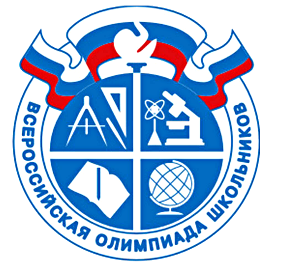 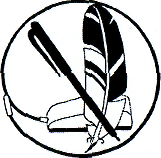 Список приглашенных на региональный этап всероссийской олимпиады школьников по обществознанию9 класс(2019-2020 учебный год)Список приглашенных на региональный этап всероссийской олимпиады школьников по обществознанию10 класс(2019-2020 учебный год)Список приглашенных на региональный этап всероссийской олимпиады школьников по обществознанию11 класс(2019-2020 учебный год)№ФИОРайонРумянцева Е.С.АдмиралтейскийВорсин А.И.ВыборгскийГригорьев Д.М.ВыборгскийСлепченко А.П.ВыборгскийГенкин П.А.КалининсийФиногенова Д.Д.КалининсийВолков А.Р.КалининскийГарлыева А.Б.КалининскийКарандашева А.Д.КалининскийКостин А.К.КалининскийНефедьева К.В.КалининскийНикулин Н.А.КалининскийПетрова А.Э.КалининскийРыбкина М.А.КалининскийСоколов И.В.КалининскийТагакова К.А.КалининскийФайнштейн А.В.КалининскийХасанова Р.Р.КалининскийЭнтина В.Б.КалининскийЯковлева К.В.КалининскийЩербакова Е.С.КировскийВечерская В.А.КОГорюнова К.В.КОГуммель В.И.КОЖукович Е.Р.КОКулахметова А.Р.КОМарченко Ю.В.КОПигулевская С.В.КОПодгорнов Я.А.КОРижинашвили Р.З.КОРостокин А.А.КОТен А.А.КОФилипенко Е.А.КОБаранов Г.А.КрасногвардейскийБородулина З.К.КрасногвардейскийЗинкевич Д.В.КрасногвардейскийШуксто С.И.КрасногвардейскийДанилов Н.А.КрасносельскийДьячкова В.А.КрасносельскийЗюменкова У.А.КрасносельскийМихайлова А.А.КрасносельскийНикитина А.Н.КрасносельскийНиколаев И.А.КрасносельскийСтаркина А.Д.КрасносельскийЧернова А.С.КрасносельскийЯковлева А.С.КрасносельскийКанева М.А.МосковскийПреображенский В.К.МосковскийУткин Ю.С.МосковскийБондарчук Ф.В.НевскийКупцова Е.Д.НевскийЛозинский А.В.НевскийДмитриева Т.М.ПетроградскийШипка К.А.ПетроградскийПуляевская В.М.ПриморскийЗайцев Е.А.ПушкинскийМорозова С.С.ПушкинскийРехкайнен А.А.ПушкинскийСидин Я.И.ФПУглов И.Г.ФПБеседин К.Е.ФрунзенскийГрафова К.Л.ФрунзенскийИванов И.Д.ФрунзенскийОржешковская М.И.ЦентральныйХромова А.Г.Центральный№ФИОРайонБыкова В.В.ВасилеостровскийДягилев С.В.ВасилеостровскийПришибилович М.А.ВасилеостровскийКрылов Н.С.ВыборгскийСтепанова В.С.ВыборгскийКарпусь В.А.КалининскийБабарико Л.Э.КировскийАндреева А.В.КОБакай А.С.КОБерезовой М.А.КОЖмурина Е.С.КОКулаков А.А.КОТкаченко Т.Н.КОШалковская А.А.КОГоровик А.Н.КолпинскийКропотов Р.С.КрасногвардейскийМайорова С.А.КрасногвардейскийТагаева Д.А.КрасногвардейскийАлександров В.С.КрасносельскийКузнецова П.П.КрасносельскийМаматказина В.Д.КрасносельскийМатвеева Д.В.КрасносельскийМельникова У.А.КрасносельскийПавлова А.А.КрасносельскийПанкова Е.М.КрасносельскийРогоцкая М.П.КрасносельскийСеверинова А.К.КрасносельскийСиница П.С.КрасносельскийСорокина А.А.КрасносельскийУткин А.Ю.КрасносельскийПшеничникова А.С.МосковскийЦыбульская Д.П.МосковскийЛетелова А.В.НевскийНенонен И.В.НевскийЧайкин В.К.НевскийЯрков М.А.НевскийАлексеева В.В.ПетроградскийГлумов Ф.В.ПетроградскийЕвстратов С.В.ПетроградскийКаминская А.А.ПетроградскийКузьмина П.С.ПетроградскийКуприянова А.М.ПетроградскийЛавров Г.К.ПетроградскийЛысюк Я.С.ПетроградскийТамошкина С.Д.ПетроградскийФеоктистова Т.А.ПетроградскийПогосян Д.В.ПриморскийПолякова А.Р.ПриморскийПопов В.В.ПушкинскийСимпирович В.С.ФрунзенскийШаманская В.Д.ФрунзенскийБелицкий Г.Ю.ЦентральныйГапеев М.Ю.ЦентральныйГончарова А.А.ЦентральныйИванова П.Г.ЦентральныйКрылов В.С.ЦентральныйЛазарева Ю.А.ЦентральныйМаклакова А.В.ЦентральныйПоломарчук П.О.ЦентральныйПряников И.Д.ЦентральныйРачицкий В.Р.ЦентральныйРодак К.П.ЦентральныйШаповаленко Е.Р.Центральный№ФИОРайонБрейдер А.Т.АдмиралтейскийНовикова П.А.ВасилеостровскийЧепракова К.А.ВасилеостровскийОсташвер Е.А.КалининскийСитников С.А.КалининскийТимофеева Д.Д.КировскийФедорова Н.Д.КировскийЧеботарь Л.А.КировскийАграновский М.А.КОВесновская Е.А.КОЗелигер Б.В.КОКальмицкий Е.И.КОКлименко К.И.КОКрасавина А.С.КОМинеева Е.М.КОАпакина В.С.КрасносельскийМосолыгина Д.С.КрасносельскийЯковлева А.А.КрасносельскийКазеева А.А.МосковскийСтальмаков В.А.МосковскийШиманаева М.А.МосковскийБашмаков И.А.НевскийМазин А.С.НевскийСамофалова М.А.НевскийАгапов Я.В.ПетроградскийГабушина Д.В.ПетроградскийЖелтов А.А.ПетроградскийРумянцева К.И.ПетроградскийЦилиакус Д.Б.ПетроградскийБольшагина Л.И.ПриморскийВолощук С.А.ПриморскийЕпишина М.А.ПриморскийСтуколкина К.Д.ПриморскийЩетинина В.С.ПриморскийАнтонов И.В.ПриморскогийСлипенко А.Н.ПушкинскийШенина А.А.ПушкинскийУсов М.А.ФПАртюшенкова И.С.ФрунзенскийБабиков М.А.ФрунзенскийКудрявич С.Б.ФрунзенскийАбдулаев Т.Н.ЦентральныйБогданцев Г.А.ЦентральныйГвоздева Ю.Н.ЦентральныйГершанок У.С.ЦентральныйЕрофеев А.А.ЦентральныйКалицкая М.А.ЦентральныйКислов А.В.ЦентральныйМахнева А.Д.ЦентральныйПанфилова М.Д.ЦентральныйРоманов П.Ф.ЦентральныйСавочкин А.С.ЦентральныйСафронов К.А.ЦентральныйСиротенко С.С.ЦентральныйСтопичева А.А.ЦентральныйШаповал  Д.П.ЦентральныйШкьопу В.В.Центральный